В соответствии с Федеральным законом от 31 июля 2020 года № 259-ФЗ «О цифровых финансовых активах, цифровой валюте и о внесении изменений в отдельные законодательные акты Российской Федерации», Федеральным законом от 3 декабря 2012г.  № 230-ФЗ «О контроле за соответствием расходов лиц, замещающих государственные должности, и иных лиц их доходам», Администрация Сугайкасинского сельского поселения Канашского района Чувашской Республики постановляет:1. Внести в Порядок размещения сведений о доходах, расходах, об имуществе и обязательствах имущественного характера муниципального служащего Сугайкасинского сельского поселения Канашского района Чувашской Республики и членов их семей на официальном сайте органа местного самоуправления Сугайкасинского сельского поселения Канашского района Чувашской Республики и предоставления этих сведений средствам массовой информации для опубликования, утвержденный постановлением администрации Сугайкасинского сельского поселения Канашского района Чувашской Республики от 11 октября 2013 года № 69, следующее изменение:подпункт «г» пункта 2 изложить в следующей редакции:           «г) сведения об источниках получения средств, за счет которых совершены сделки по приобретению земельного участка, иного объекта недвижимого имущества, транспортного средства, ценных бумаг, долей участия, паев в уставных (складочных) капиталах организаций, цифровых финансовых активов, цифровой валюты, если общая сумма таких сделок превышает общий доход муниципального служащего и его супруги (супруга) за три последних года, предшествующих отчетному периоду.». 	2. Настоящее постановление вступает в силу с после официального опубликования и распространяется на правоотношения, возникающие с 1 января 2021 года.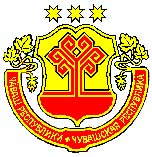 ЧĂВАШ РЕСПУБЛИКИНКАНАШ РАЙОНĚНСУХАЙКАССИ ЯЛ ПОСЕЛЕНИЙĚНАДМИНИСТРАЦИЙĚЙЫШĂНУ   09.11.2020 № 80Сухайкасси ялěАДМИНИСТРАЦИЯСУГАЙКАСИНСКОГО СЕЛЬСКОГО ПОСЕЛЕНИЯ КАНАШСКОГО РАЙОНАЧУВАШСКОЙ РЕСПУБЛИКИПОСТАНОВЛЕНИЕ   09.11.2020 № 80Деревня СугайкасыО внесении изменения  в Порядок размещения сведений о доходах, расходах, об имуществе и обязательствах имущественного характера муниципального служащего Сугайкасинского сельского поселения Канашского района Чувашской Республики и членов их семей на официальном сайте органа местного самоуправления Сугайкасинского сельского поселения Канашского района Чувашской Республики и предоставления этих сведений средствам массовой информации для опубликования  Глава сельского поселения                                       П.Ю. Семенов